Plamen 2014 -201523. května 2015Dnešní den od rána poprchává a tak vůbec nevíme,  jestli se soutěž uskuteční. Postavili jsme si stan proti dešti a čekali na další soutěžící. Zjistili jsme, že se nám vylilo pití na konopnou hadici, tak jsme ji museli pořád dokola motat, aby nám neztvrdla. Tentokrát byla zrušena disciplína 400 m CTIF. V dnešní soutěži jsme vyhráli útok CTIF, štafetu 4 x 60 m štafetu požárních dvojic, ale požární útok se nám nepodařil, byli jsme až pátí. V celkovém součtu jsme obsadili 1. místo a postupujeme do krajského kola. Starší žáciSložení družstva:  Zdeněk Sáňka, Dominik Pavelka, Marek Jarušek, Marcela Petrašová, Vladimír Sáňka, Martin Stejskal, Tomáš Mareček, Veronika                                    Pospíšilová, Jan Kouřil a Veronika Marečková             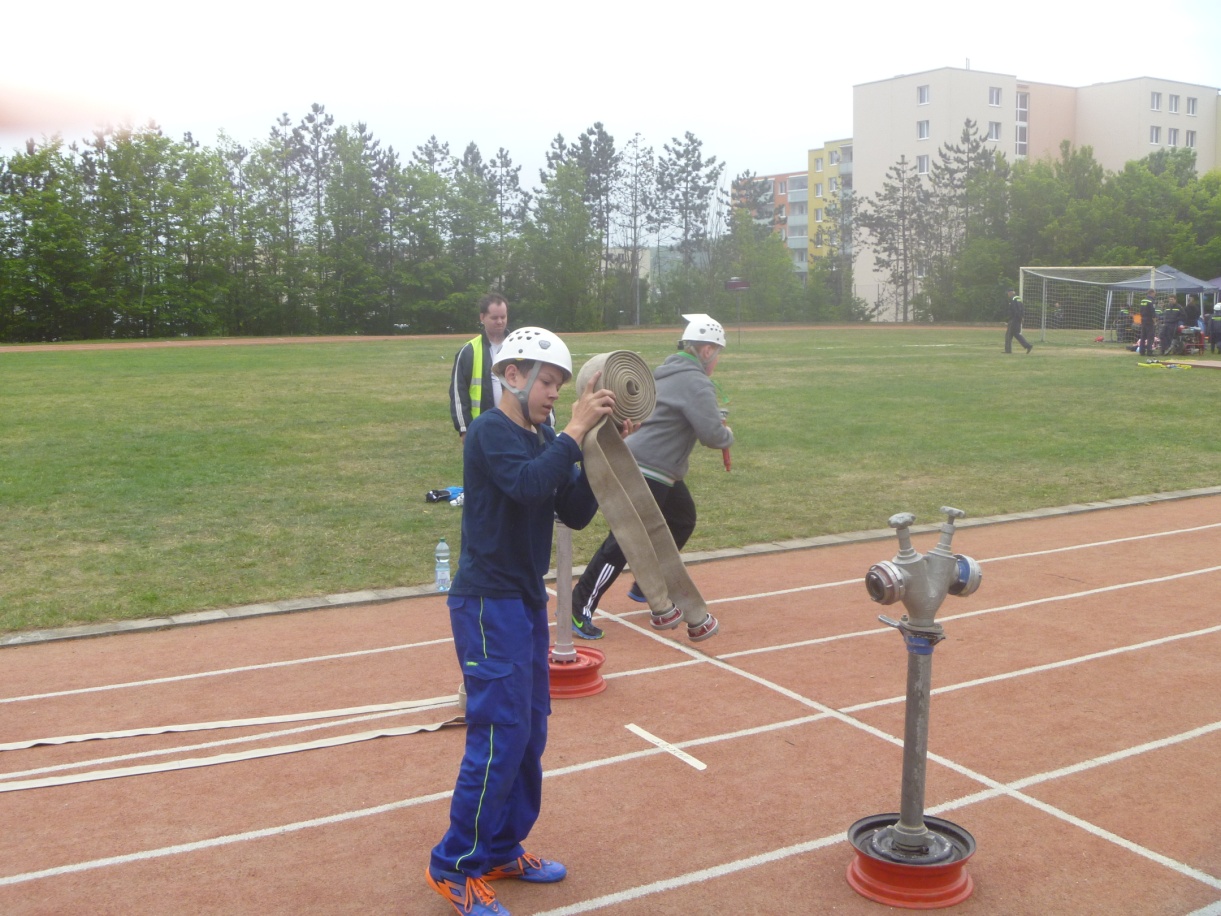 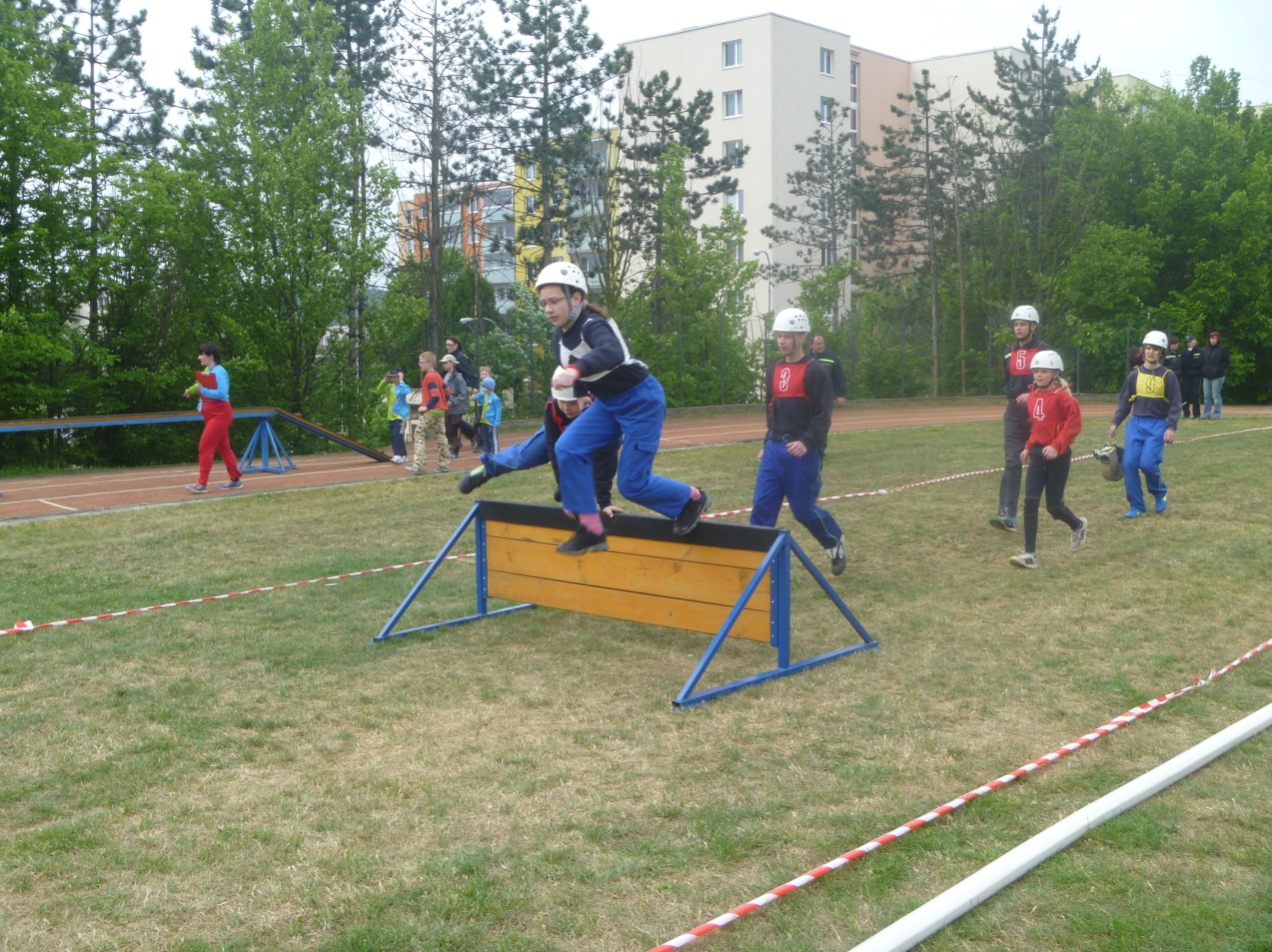 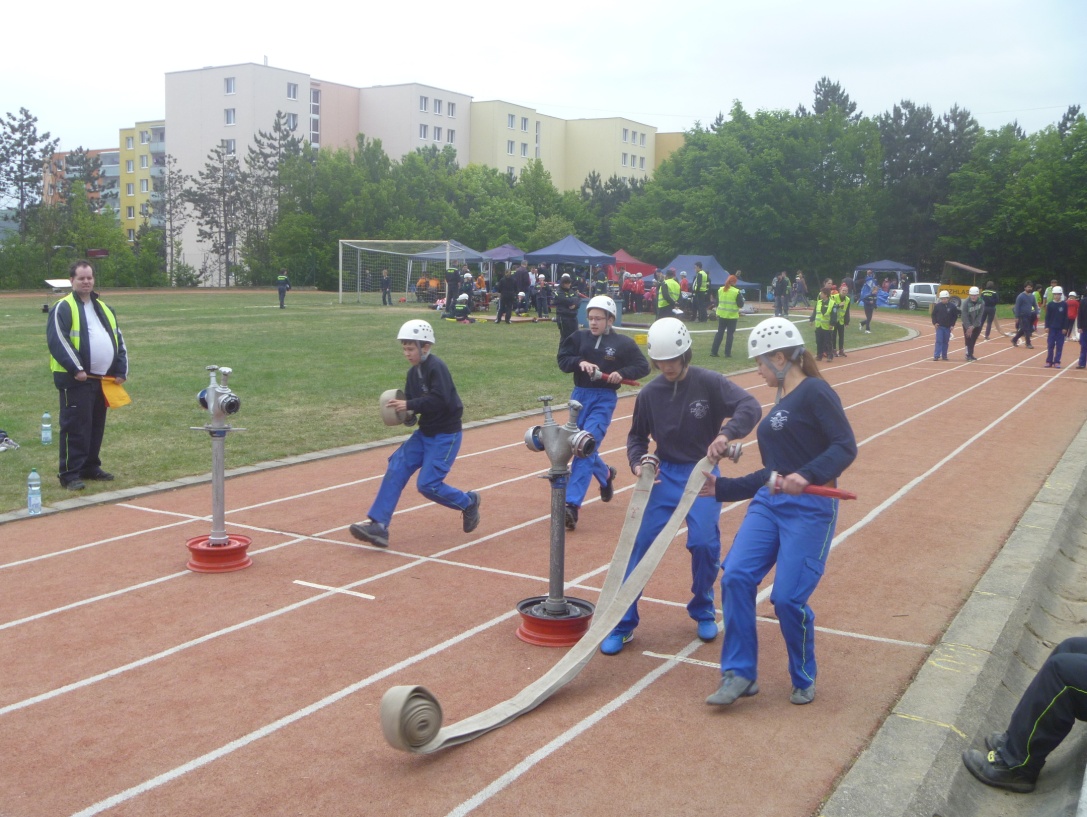 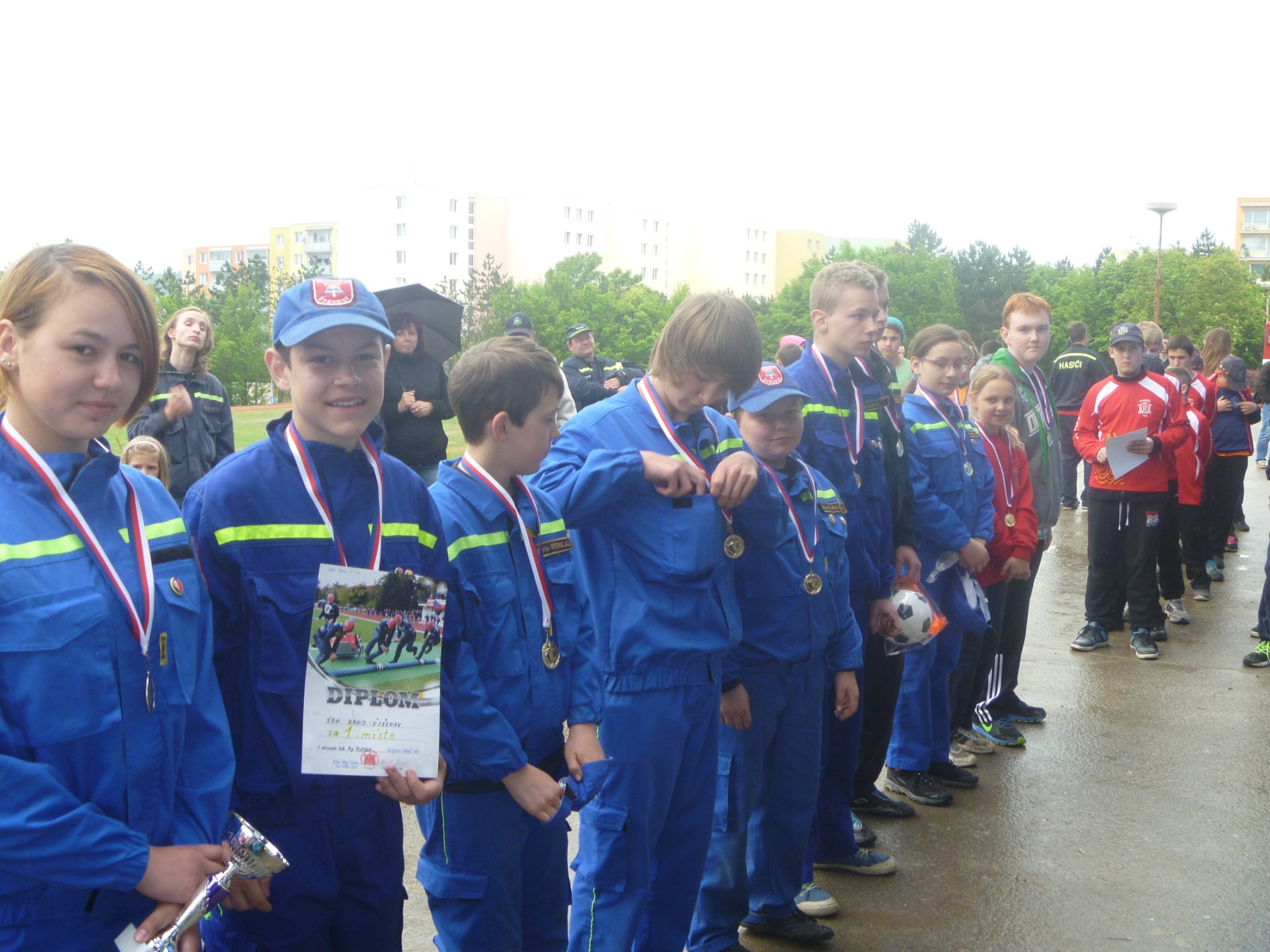 ZPVpožární útokpožární útokpožární útokštafeta 4x60 mštafeta 4x60 mštafeta 4x60 m400 m CTIF400 m CTIF400 m CTIF400 m CTIFútok CTIFútok CTIFútok CTIFútok CTIFštafeta dvojicštafeta dvojicštafeta dvojicštafeta dvojicštafeta dvojicštafeta dvojicštafeta dvojicCeloroční činnostBodyPořadíDružstvopoř.čas 1čas 2poř.čas 1čas 2poř.časTr.časpoř.časTr.časpoř.čas 1Tr.čas 1čas 2Tr.čas 2poř.Celoroční činnostBodyPořadípoř.čas 1čas 2poř.čas 1čas 2poř.časbodyčaspoř.časbodyčaspoř.čas 1bodyčas 1čas 2bodyčas 2poř.Celoroční činnostBodyPořadíÚtěchov125,02446,4756,27173,702098,70157,5057,577,2077,210081Bohunice421,13252,8851,86394,2035129,20266,1066,165,7065,7200132Královo Pole225,235DNF51,432108,2030138,20366,3066,378,2078,2300153Slatina318,73165,7763,615108,6090198,60475,92095,972,11082,1400174Jundrov522,643DNF60,944147,00130277,00587,420107,495,710105,7500225